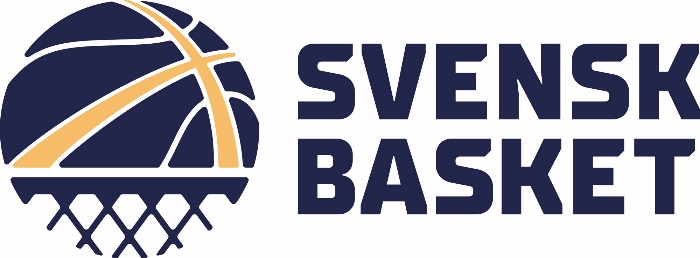 MALL FÖR LEDARUTVECKLINGSPLANFöljande rubriker bör ingå och fyllas i. Under respektive rubrik finner ni ett exempel från 2018.Planering(Vilka ska vara med i att leda/följa upp planen? Vad ska planen leda till? Vilka effekter ska uppnås?) ExempelVi har frågat spelare, ledare och domare om hur många som vill utbilda sig eller vidareutbilda sig. Utifrån det har vi gjort en planering för varje individ. Vår intention är att varje år 0göra en inventering för att få fram nya ledare och domare. Denna planering har vi tillsammans med SISU Östergötland. Vi har utsett tre utbildningsansvariga som ska leda arbetet för tränarna.Vi vill bli självförsörjande på ledare och domare samt höja kvaliteten med fler ledare per träningsgrupp.Inventering 
(Hur många aktivitetsledare för barn och ungdomar finns det i föreningen?)
(En förteckning om vilka de är?)ExempelVi har gjort en intern inventering och kommit fram till följande som start.Introduktion utvecklingstränare: 5 stGrund utvecklingstränare: 1 stFortsättning utvecklingstränare: 3 stÖnskat läge
(Målbild kopplat till inventeringen?)
ExempelAlla som har ledaruppdrag i vår förening ska ha rätt utbildning för målgruppen för att höja kvaliteten på träningarna samt skapa en tryggare miljö för våra spelare/medlemmar. Egna uppföljningsarbetet 
(När och hur stämmer ni av att planen går som den ska?)
ExempelVi tar upp utbildningsplanen på våra styrelsemöten. I maj månad varje år gör vi en ny inventering och uppdaterar denna utvecklingsplan. De ledare med hög utbildningsnivå och erfarna tränarna erbjuds att stötta dem nya ledarna på ett bättre sätt. Lättare för oss att erbjuda extra träning för spelare med hög ambitionsnivå. Varje månad genomför vi korta uppföljningsträffar med 50% av tränarna. Resterande 50% träffas månaden därpå.Vi erbjuder tränarträffar två gånger för att både följa upp och inspirera samtliga tränare.Tidsplan
(När sker planens olika insatser och aktiviteter?)Maj & Dec- Storträff med tränarna.April – Individuella dialoger/utvecklingssamtal med varje tränare.Löpande – Kostnadsbudget LedarutvecklingsplanenExempel: (Fyll i antal som ska gå och totalkostnad)Introduktion utvecklingstränare á 800 kr: 5 st 		4 000 krGrund utvecklingstränare á 2800 kr: 1 st 		2 800 kr Fortsättning utvecklingstränare á 4 500 kr: 3 st		9 000 krBruttokostnad				15 800 krBidrag totalt				9 400 krNettokostnad (Investering)			6 400 kr					